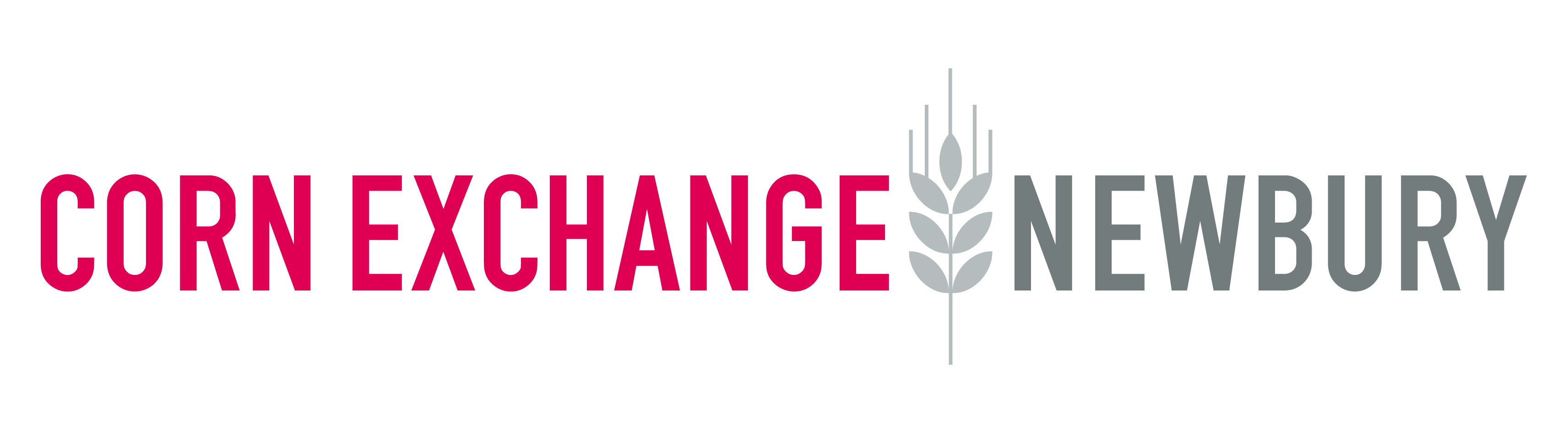 Tell us about your legacy to the Corn Exchange, NewburyIf you have included or are intending to include Corn Exchange Newbury in your Will, please complete the form below to let us know your intentions.  This form is not legally binding, simply a statement of your intentions which will enable us to thank you personally and keep you informed about the impact your gift could have.  Please be assured that any information you give us will be treated as confidential.Name:Address:Email:Daytime phone number:I intend to leave/have left a bequest to the Corn Exchange Newbury of:A residuary giftA pecuniary giftA specific gift (please specify) _______________
This legacy is made to support the work of the Corn Exchange Newbury:Where the need is greatestTo support a specific area of work (please give details below):If you would like to give us an idea of the approximate value of your gift, please give details below:KEEP IN TOUCHWe would love to keep you up to date with relevant information about our events and activities, including marketing and fundraising programmes.  We will only share your details with other arts organisations with your express permission, or if we are required to do so by law.  You are free to change your mind at any time.I am happy to receive information by:		Post			Email			PhoneIf you wish to opt-out of any marketing or fundraising exercises please email admin@cornexchangenew.co.uk with your full name and postcode with the subject line: Opt Out.  Please state clearly which programmes you wish to opt out of. Our full Privacy Policy is available at www.cornexchangenew.com/legalWe will always store your personal details securely. We’ll use them to provide the service that you have requested, and communicate with you in the way(s) that you have agreed to. Your data may also be used for analysis purposes, to help us provide the best service possible. 